Family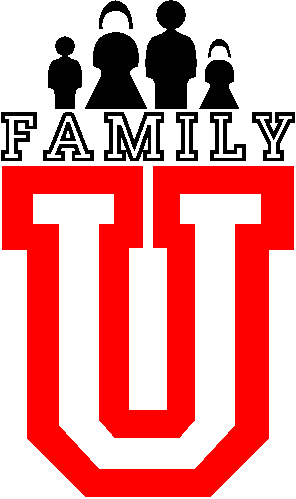 UniversityWednesday, April 20, 20226:00 to 9:00 PM* virtualAn evening of education for parents & high school students 6:00-6:40 PM: Youth Drug & Alcohol Survey Results6:50-7:50 PM: Choice of Adult and Student Workshops8:00-9:00 PM: Choice of 2nd Adult WorkshopWorkshop Topic Choices Include:Drugs & the Brain: Using Science to talk to Teens Building Resilience in Children & OurselvesWhen Mental Health and Substance Use CollideTeens & Tech: What to do when Devices RuleCannabis: What Your Friends Aren’t Telling YouEven Superheros Get the Blues: An Honest Conversation About Mental HealthAnxiety, Procrastination & PerfectionismMindfulness for Peak Performance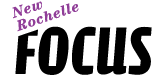 Sponsored by:  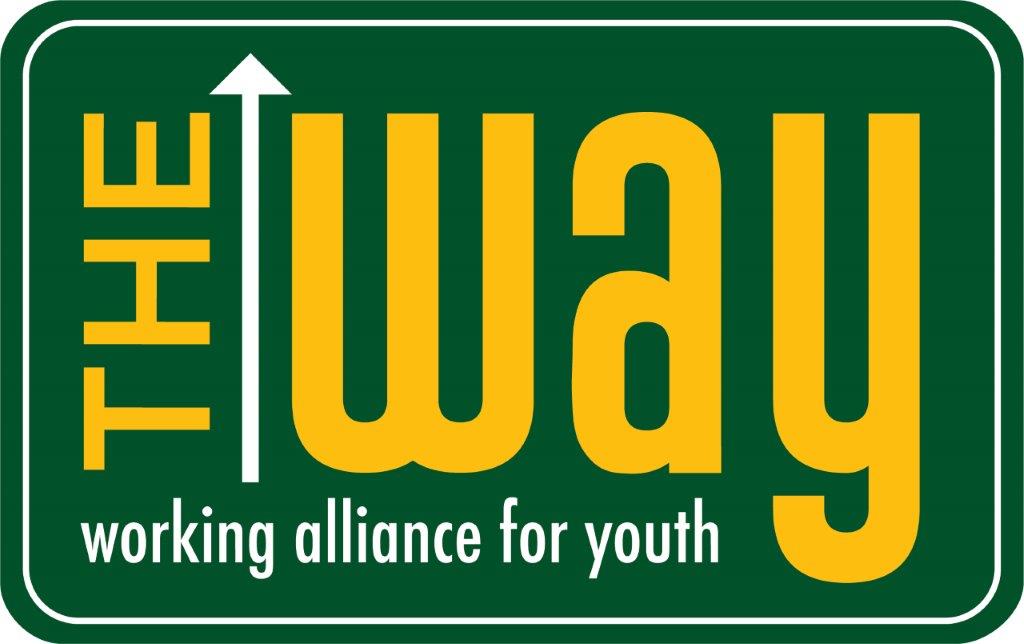 and the Hastings-on-Hudson School District, PTSA & SEPTA*Please come to all or part of the evening as your schedule permits